REPUBLIQUEALGERIENNE	MINISTEREDEL'ENSEIGNEMENTSUPERIDEMOCRATIQUEETPOPULAIRE	ET DE LA RECHERCHESCIENTIFIQUE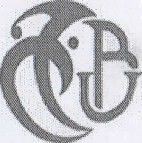 Année Universitaire :20/20Nom:	Prénom:	Né(e) le:	à :N° d'inscription:	Domaine : SciencesetTechnologies	Filière:Aéronautique	Spécialité : Propulsion AvionsDiplôme préparé : Master Académique Master M1Moyenne du semestre 1 : Total des Crédits cumulés l'année (S1+S2) : Total de Crédits cumulés dans le cursus :Moyenne du semestre 2 : Moyenne annuelle M1 :Décision du jury : Admis/ Session Normale Le : Le Chef de Département SemesterUnités d'Enseignement (U.E)Unités d'Enseignement (U.E)Unités d'Enseignement (U.E)Unités d'Enseignement (U.E)Matière(s) constitutive(s) de l'unité d'enseignementMatière(s) constitutive(s) de l'unité d'enseignementMatière(s) constitutive(s) de l'unité d'enseignementRésultats obtenusRésultats obtenusRésultats obtenusRésultats obtenusRésultats obtenusRésultats obtenusSemesterNatureCode et IntituléCréditsRequisCoefIntitulé(s)CréditsRequisCoefMatière(s)Matière(s)Matière(s)U.EU.EU.ESemesterNatureCode et IntituléCréditsRequisCoefIntitulé(s)CréditsRequisCoefNoteCréditsSession/AnnéeNoteCréditsSession/AnnéeSemester 1UEFUEFS1 Unité d'Enseignement Fondamentale S18.004Mécaniquedes Fluides Approfondie 14.002Semester 1UEFUEFS1 Unité d'Enseignement Fondamentale S18.004Mathématiques Appliquées 4.002Semester 1UEFUEF S1 Unité d'Enseignement Fondamentale S18.004Transfer Thermique 14.002Semester 1UEFUEF S1 Unité d'Enseignement Fondamentale S18.004Aérodynamique Théorique4.002Semester 1UEFUEF S1 Unité d'Enseignement Fondamentale S18.004Mécanique des Milieux Continus14.002Semester 1UEFUEF S1 Unité d'Enseignement Fondamentale S18.004Dynamique des Gaz4.002Semester 1   UEMUEM S1 Unité d’Enseignement Méthodologique S14.00     2Dynamique des Fluides Computationnelle 12.001Semester 1   UEMUEM S1 Unité d’Enseignement Méthodologique S14.00     2Travaux Pratiques Mécanique des Fluides2.001Semester 1UETUET S1 Unité d'Enseignement Transversale S12.002Analyse Paramétrique du Cycle Moteur 1.001Semester 1UETUET S1 Unité d'Enseignement Transversale S12.002Matériaux Aéronautiques1.001Semester 2UEFUEFS2 Unité d'Enseignement Fondamentale S28.004Méthodes Numériques4.002Semester 2UEFUEFS2 Unité d'Enseignement Fondamentale S28.004Mécanique Des Fluides Approfondie 24.002Semester 2UEFUEFS2 Unité d'Enseignement Fondamentale S26.003Eléments Finis 2.001Semester 2UEFUEFS2 Unité d'Enseignement Fondamentale S26.003Transfert de Chaleur de Masse 24.002Semester 2UEFUEFS2 Unité d'Enseignement Fondamentale S28.004Aérodynamiques Interne 4.002Semester 2UEFUEFS2 Unité d'Enseignement Fondamentale S28.004Aérothermodynamique des Turbomachines4.002Semester 2UEMUEMS2 Unité d’Enseignement Méthodologique S26.003Travaux Pratique Elément Finis4.002Semester 2UEMUEMS2 Unité d’Enseignement Méthodologique S26.003Travaux Pratique Dynamique des Fluides Computationnelle/Aérodynamique Numérique2.001Semester 2UETUET S2 Unité d'Enseignement Transversale S22.002Dynamique du Vol1.001Semester 2UETUET S2 Unité d'Enseignement Transversale S22.002Hélicoptère1.001